Sturbridge Tourist Association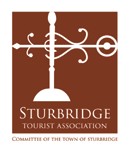 A Committee of the Town of SturbridgeRegular Monthly MeetingWednesday, September 8, 2021 – 6:30 P.M.Members Present: 
Brian Amedy, Chair
Tom Chamberland, Vice Chair Dawn  Merriman Nick SalvadoreSandra Gibson-QuigleyStaff Present: Terry Masterson, Economic Development/Tourism Coordinator Meeting OpenChair Amedy opened the meeting at 6:31 p.m. and welcomed everyone to the meeting.Approval of Minutes Elections of STA Chair and Vice ChairThe meeting considered nominations for STA Chair and Vice Chair with the following votes taken:Praise for Dick VaughnChair Amedy delivered some very eloquent and thoughtful remarks on the passing of Dick Vaughn who passed away recently.  BA noted that Dick had been a long time participant and leader in Sturbridge civic affairs for many years serving as an original member of the STA as well as working with the Chamber and Rotary in many roles and capacities.  NominationsBased on the absence of Sandra Gibson-Quigley, it was agreed to defer the nominations of Chair and Vice Chair until the August meeting. Summary Table of STA Budget Decisions and AwardsThe table below summarizes all of the financial decisions approved at this meeting:STA Tourism Grant Applications:  Doll and Bear Show October 3, 2021Wendy Davis appeared before the STA to discuss her request for $4,000 in assistance.  BA asked Wendy to brief the STA on how the June Bear Show went.  Wendy noted that there were 523 people with attendance up 30% and 11 hotel nights generated.  NS raised some financial questions about the admission price and attendance revenue.  Wendy replied that she was not aware of total ticket revenue and that admission was $6.  NS also asked about booth fees with Wendy noting that a table costs $95 with $15 of that to the Host Hotel. TC asked Wendy to define the request for $4,000 in assistance after many years of operating in Sturbridge with no requests. Wendy replied that Covid has impacted her significantly and these grant funds will help regain some standing.  BA also asked what the $4,000 would be used for. Wendy replied that additional ad spending  would be made seeking to attract New York and Connecticut visitors.  DM suggested that consideration be given to awarding $3500 with TC opining that given that this event was a one day show $3500 might be  too much.  BA   suggested a $2,000 block grant.  	Tourism Grant Award:   $2,000.00	American Artisans Craft Show October 30-31, 2021BA opened the considerations for this grant by noting that these shows have done well.  Wendy Davis (WD) commented that only handmade products are sold and that there are 70 exhibitor booths with a waiting list. There was general discussion about hotel occupancy and advertising purchases.  TC suggested that $4,000 be granted for this event to underwrite the advertising costs. Tourism Grant Award:   $4,000.00	Approval to Purchase Advertising:  $800.00Discussions on Marketing IssuesSummer Marketing Campaign TM reported that the Summer marketing campaign was in process through early September. It may take time for viewer participation data to arrive from the various advertisees. OSV ActivitiesTM also reported that Dan Friel with OSV had sent an email detailing the activities and efforts OSV was working on to market OSV and to work with the Town on events to celebrate the 75th Anniversary of OSV.All Star MarketingThere was conversation about the value of purchasing some attractive “give away” items for distribution at public events.  TM agree to contact All Star Marketing to obtain some suggested items for purchase consideration.Pan Mass ChallengeDM and BA discussed the Pan Mass Challenge and the positive impact this has on hotel occupancy. Business of the Year Award 	BA and TC discussed devoting some portion of  the September meeting on the Business of the Year Award program. 	Equine/Agriculture Center Proposal	After some general conversation, it was agreed to discuss this new proposal at the September meeting.Next MeetingBA noted that the next meeting will be Wednesday, September 8, 2021.at 6:30pmAdjournment  Motion:Approve August 11, 2021 MinutesBY: T Chamberland    SECOND: D MerrimanVote Record:Yes: Amedy, Chamberland, Merriman, Salvadore  Abstain: Gibson-QuigleyOutcome:Approved 4-0Motion:To Select Brian Amedy to be STA ChairBY: D Merriman    SECOND: S Gibson-QuigleyVote Record:Yes:  Chamberland, Merriman, Salvadore, Gibson-QuigleyAbstainAmedyOutcome:Approved 4-0Motion:To Select Tom Chamberland to be STA Vice ChairBY: D Merriman    SECOND: N SalvadoreVote Record:Yes:  Amedy, Merriman, Salvadore, Gibson-QuigleyAbstainChamberlandOutcome:Approved 4-0AmountEvent/ExpenditureFund/AccountFY$2,000Doll Bear Show Oct 3Marketing/Ad22$4,000American Artisans ShowMarketing/Ad22$800Ad Buy DCM Fall Winter GuideMarketing/Ad22Motion:  BY D Merriman To grant $2,000 from Marketing/Advertising to Doll Bear ShowSecond:  T ChamberlandVote: Approved – 4-0Yes: Amedy, Chamberland, Merriman, SalvadoreMotion: BY T Chamberland To grant $4,000 from Marketing/Advertising to Artisans Craft ShowSecond:  D MerrimanVote: Approved – 4-0Yes: Amedy, Chamberland, Merriman, SalvadoreMotion: BY T Chamberland To expend $800 for Half Page Ad Fall/Winter DCM GuideSecond:  N SalvadoreVote: Approved – 4-0Yes: Amedy, Chamberland, Merriman, SalvadoreMotion:Adjourn MeetingBY: B Amedy    SECOND: T ChamberlandVote Record:Yes: Amedy, Chamberland, Merriman, Salvadore Outcome:Approved 5-0